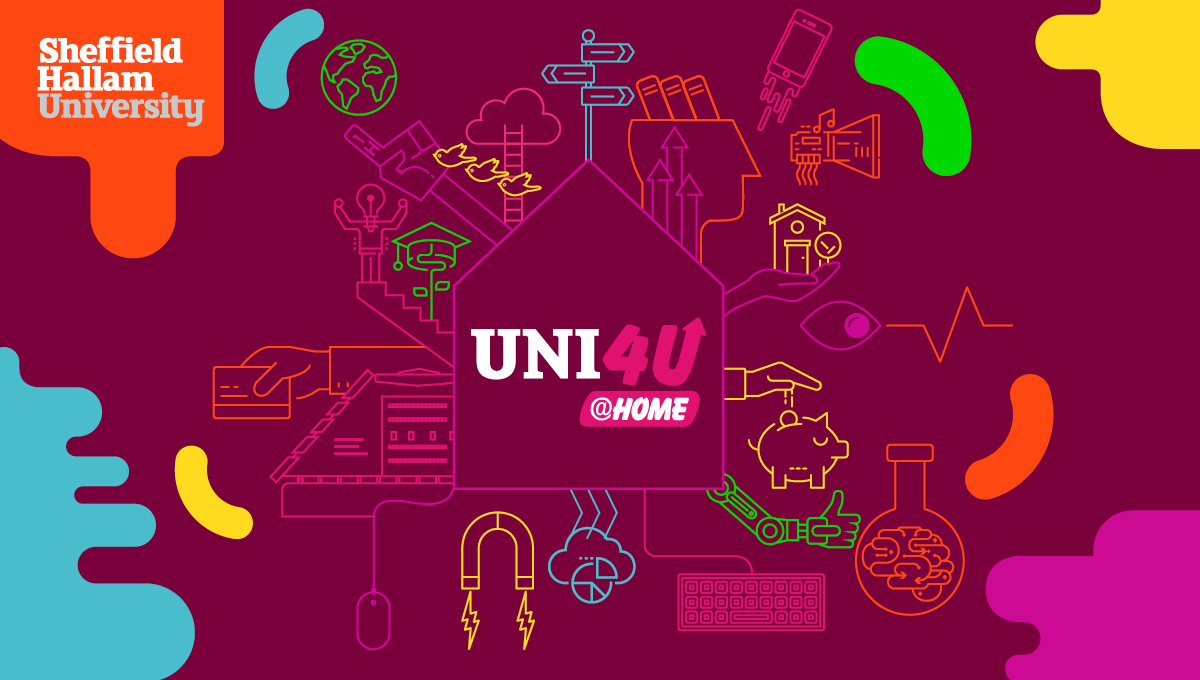 STEM Roadshow Teacher GuideNormally the STEM Roadshow is delivered to a class of 30 students in either Year 7, Year 8 or Year 9. We have decided to adapt the roadshow so students can use the resource at home. The STEM Roadshow is deigned to open students’ eyes to all different kind of careers and some they may not have even heard of. This activity will allow the students freedom to choose how they display and what information they would like to focus on. Student brief‘By using the STEM Roadshow PowerPoint you will be able to build your own booklet in the 15 different areas that will be covered​.​In each area you can research jobs and careers and display what you have learnt in any way you would like in the booklet. Suggestions have been put into the presentation and this guide, but we welcome you to think of your own ideas. ​You can spend as you like on each module, but we encourage you to keep adding to it over the coming weeks.This project is an insight into how University level projects are made. Often University Students will be given some information through a lecture then they have to go away and choose how they can learn more about it and then present it back in some form of project.’ ​We will update you when we would like you to send us the completed projects for us to look at and there will be special mentions to your schools with who took part. ​​If you are interested to get students to take part in this project please e-mail h.holt@shu.ac.uk so we can keep track of who is completing the project. Also, you can use the e-mail address if you have any questions.